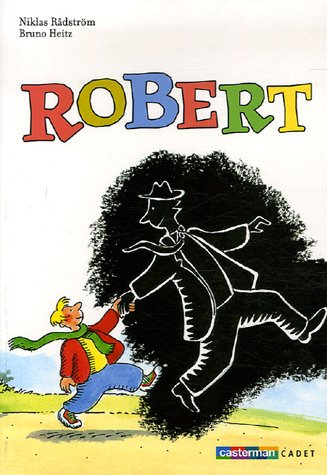 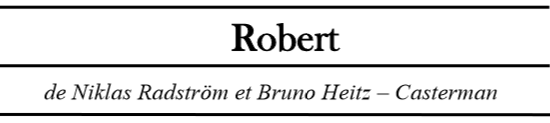 Dans quel pays se situe l’action du roman ?La Finlande.La Norvège.La Suède.2.       Comment Robert exprime-t-il le fait qu’il ne voit rien ?Il dit que les choses sont invisibles.Il dit qu’il est aveugle.Il dit qu’il fait noir dans le monde entier.Quel événement extraordinaire survient dans la vie de Robert durant sa cécité ?Il rencontre Lovisa.Il rencontre un homme invisible.Sa sœur devient aimable avec lui.4.    Comment Robert s’aperçoit-il que Lovisa est aveugle ?Lovisa lui dit qu’elle est aveugle.Il s’aperçoit qu’elle se déplace avec difficulté.La bande de garçons au parc font une remarque désagréable à Lovisa.5.    Qu’annonce l’homme invisible à Robert à la fin de l’ouvrage ?Robert va retrouver la vue.Robert et lui ne discuteront plus jamais ensemble.Les voleurs ont été pris par la police.6.     Pourquoi Robert ne voit-il rien quand il se réveille au milieu de la nuit ? Parce qu’il y a une panne d’électricité. Parce qu’il a perdu la vue. Parce qu’il a oublié de mettre ses lunettes. 7.    Que pensent les parents de Robert de cette situation ? C’est une catastrophe. Ce n’est pas grave et tout va s’arranger. C’est un cauchemar. 8.     Qu’est-ce que l’homme invisible écrit sur le tableau de la classe ? On existe même quand il fait complètement noir. Ce n’est pas parce qu’on ne peut pas voir qu’on est invisible. L’école ce n’est pas pour tout le monde. 9.     Que font Robert et Lovisa ensemble ? Ils font toutes sortes de bêtises. Ils jouent et ils parlent des couleurs que Lovisa n’a jamais vues. Ils partent en vacances au bord de la mer. 10.     Robert ne peut plus faire du vélo. Que trouve son papa ? Une console de jeux vidéo. Des rollers. Un tandem. 11.    L’homme invisible emmène Robert voler en pleine nuit puis…Il lui dit adieu. Il lui offre une glace. Il lui donne sa montre. 12.     A la fin de l’histoire recouvre la vue mais…Il ne peut plus voir Lovisa. Il doit changer d’école. Il se sent seul et incompris.